                                            Manastir Žiča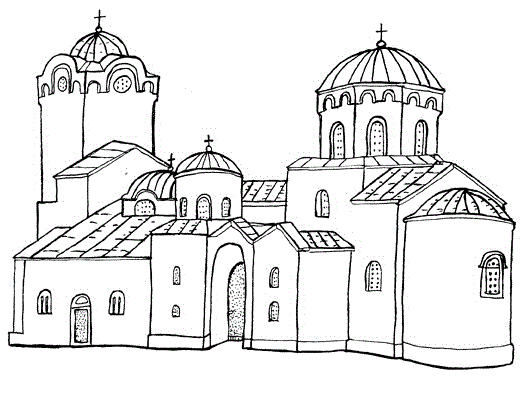 Manastir Žiča je crvene boje. Sagradio ga je Stefan Nemanjić, stariji brat Svetog Save. 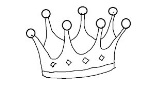 Stefan Nemanjić je u manastiru dobio               ___________ i postao prvi srpski kralj.  1. Prepiši tekst ćirilicom. 2. Pogledaj sliku manastira. Nacrtaj ga u svesci i oboj.2. Nacrtaj kako zamišljaš prvog srpskog kralja, Stefana Nemanjića.                                            Manastir ŽičaManastir Žiča je crvene boje. Sagradio ga je Stefan Nemanjić, stariji brat Svetog Save. Stefan Nemanjić je u manastiru dobio               ___________ i postao prvi srpski kralj.  1. Prepiši tekst ćirilicom. 2. Pogledaj sliku manastira. Nacrtaj ga u svesci i oboj.2. Nacrtaj kako zamišljaš prvog srpskog kralja, Stefana Nemanjića.                                            Manastir ŽičaManastir Žiča je crvene boje. Sagradio ga je Stefan Nemanjić, stariji brat Svetog Save. Stefan Nemanjić je u manastiru dobio               ___________ i postao prvi srpski kralj.  1. Prepiši tekst ćirilicom. 2. Pogledaj sliku manastira. Nacrtaj ga u svesci i oboj.2. Nacrtaj kako zamišljaš prvog srpskog kralja, Stefana Nemanjića.                                            Manastir ŽičaManastir Žiča je crvene boje. Sagradio ga je Stefan Nemanjić, stariji brat Svetog Save. Stefan Nemanjić je u manastiru dobio               ___________ i postao prvi srpski kralj.  1. Prepiši tekst ćirilicom. 2. Pogledaj sliku manastira. Nacrtaj ga u svesci i oboj.2. Nacrtaj kako zamišljaš prvog srpskog kralja, Stefana Nemanjića.                                            Manastir ŽičaManastir Žiča je crvene boje. Sagradio ga je Stefan Nemanjić, stariji brat Svetog Save. Stefan Nemanjić je u manastiru dobio               ___________ i postao prvi srpski kralj.  1. Prepiši tekst ćirilicom. 2. Pogledaj sliku manastira. Nacrtaj ga u svesci i oboj.2. Nacrtaj kako zamišljaš prvog srpskog kralja, Stefana Nemanjića.                                            Manastir ŽičaManastir Žiča je crvene boje. Sagradio ga je Stefan Nemanjić, stariji brat Svetog Save. Stefan Nemanjić je u manastiru dobio               ___________ i postao prvi srpski kralj.  1. Prepiši tekst ćirilicom. 2. Pogledaj sliku manastira. Nacrtaj ga u svesci i oboj.2. Nacrtaj kako zamišljaš prvog srpskog kralja, Stefana Nemanjića.